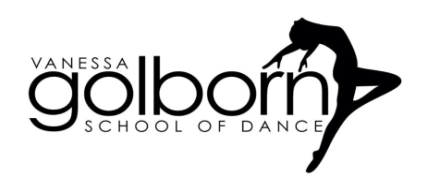 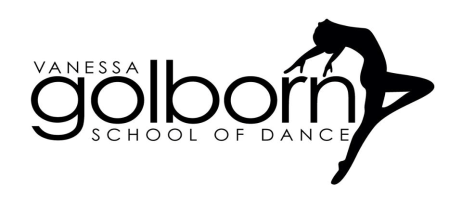 TERM DATES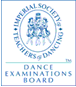 Term Commences: 	Monday 11th September1/2 term: 	   		Monday 23rd October -  Saturday 28th OctoberTerm Ends:		 	Saturday 2nd Dec  (11 week term)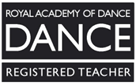 ENROLMENT Please confirm placesEARLY PAYMENT DISCOUNT - Pay before September 4th   and deduct £5 from feesFees are due before or at the beginning of each term. Please ensure all payments are in promptly to maintain your place in the classesLATE PAYMENT WILL INCUR A £10 SURCHARGE OR LOSS OF PLACE IN CLASS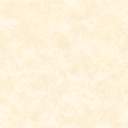 Adult classes per term: 1 x 30min = £60   1 x 45min = £68. 11 wk Term fee  (wkly £7.50 / £13. for 2) Adult classes  please note weekly payments are only available if we have enough to run class2 classes = 1x30min + 1x45min = £100   2 x 45min = £115  3 Classes =  2x45 + 1x30min = £125If paying by BACS please contact me for new details and ensure you also send an email on payment as the banks do not always pass on the full reference. Please include 1 - Amount paid and who for (students name & classes etc) 2 - What payment is for (ie. fees, extra classes or uniform)Any change of details, please inform us or fill out a new enrolment form so that we can keep records up to date and the students safeTIMEMONDAY - STUDIO 1School yearTIMEMONDAY - STUDIO 2School year2.00 - 2.45Adult JazzAll Welcome3.30 - 4.00Pre-School DanceAGE 2 1/2 + 2.45 - 3.15Adult TapAll Welcome4.00 - 4.30Grade 2 TapYear 6+3.30 - 4.00Pre-School DanceAGE 2 1/2 + 4.30 - 5.15Grade 2 ModernYear 6+4.00 - 4.30Grade 4 TapYear 9+5.15 - 6.00Grade 2 BalletYear 6+4.30 - 5.15Grade 5Modern  Year 9+6.00 - 7.00Progressing Ballet TechniqueInvite only5.15 - 6.00Grade 5 Ballet  Year 9+7 - 7.45Adult BalletAll WelcomeTUESDAY - STUDIO 1TUESDAY - STUDIO 1TUESDAY - STUDIO 1TUESDAY - STUDIO 2TUESDAY - STUDIO 2TUESDAY - STUDIO 24.00 - 4.45Inter ModernYear 10+4.00 - 4.30Pre prim BalletYr 14.45 - 5.15Inter TapYear 10+4.30 - 5.00Tap/Modern1/25.15 - 6.00Grade 6 BalletYear 10+5.00 - 5.30Primary BalletYear 25.30 - 6.00Junior StreetYears 3 – 68.45 - 9.30Adult TapAll Welcome6.00 - 7.00Street/CommercialSeniorsWEDNESDAY - STUDIO 1WEDNESDAY - STUDIO 1WEDNESDAY - STUDIO 1WEDNESDAY - STUDIO 2WEDNESDAY - STUDIO 2WEDNESDAY - STUDIO 24.00 - 4.30Bronze Street/JazzYears 7+4.00 - 4.30Primary Ballet 2Year 34.30 - 5.15Advanced 1 ModernCollege4.30 - 5.00Tap P / Modern 1Year 35.15 – 5.45Advanced 1 TapCollege5.00 - 5.45Grade 4 BalletYear 8+5.45 – 6.15Grade 8 BalletCollege5.45 - 6.15Grade 3  TapYear 8+6.45 - 8.45GCSE Dance 2nd YearYear 9+6.15 - 7.00Grade 4  ModernYear 8+7.15 - 8.00Adult JazzAll Welcome8.00 - 8.45Adult TapAll WelcomeTHURSDAY - STUDIO 1THURSDAY - STUDIO 1THURSDAY - STUDIO 1THURSDAY - STUDIO 2THURSDAY - STUDIO 2THURSDAY - STUDIO 24.00 - 4.45Silver Jazz / StreetYear 9+4.00 - 4.30Year R Ballet (new)Year R4.45 - 5.30Contemporary 1Year 7+4.30 - 5.15Grade 2 Ballet Year 4/55.30 - 6.00Contemporary ContinuedSeniors5.15 - 5.45Grade 1 Tap Year 4/55.45 - 6.15Grade 2 ModernYear 4/56.15 - 7.15Inter F Ballet (new)Yr 6+7.15- 7.45Private classBookableFRIDAY - STUDIO 1FRIDAY - STUDIO 1FRIDAY - STUDIO 1FRIDAY - STUDIO 2FRIDAY - STUDIO 2FRIDAY - STUDIO 24.00 - 5.00Intermediate BalletYear 10+4.00 - 4.30Exam coaching5.00 - 6.00Advanced F BalletYear 11+4.30 - 5.30Inter Foundation BalletYear 7+6.00 - 6.30Advanced PointeYear 11+5.30 - 6.00Pre pointe prep classYear 11+6.30 - 7.30Conditioning6.00 - 6.30Inter PointeSATURDAY - STUDIO 1SATURDAY - STUDIO 1SATURDAY - STUDIO 1SATURDAY - STUDIO 2SATURDAY - STUDIO 2SATURDAY - STUDIO 28.45 - 9.30Grade 5 Ballet Year 9+8.45 - 9.45Inter BalletYear 10+9.30 - 10.15Grade 5 Modern Year 9+9.45 - 10.15Inter PointeYear 10+10.15 - 11.00Grade 4 Tap Year 9+10.15 - 11.15Adv 2 balletCollege11.00 - 11.45Grade 6 BalletYear 10+11.15 - 12.00Conditioning Senior school11.45 - 12.30Inter Modern Year 10+12.00 - 12.45Bronze Street/ JazzYear 7+12.30 - 1.15Inter TapYear 10+12.45 - 1.30Grade 2 ballet Year 61.15 - 2.00Silver jazzYear 11+1.30 - 2.00Grade 2 TapYear 6/72.00 - 3.00Advanced F BalletYear 11+2.00 - 2.45Grade 2 ModernYear 6/73.00 - 3.45Grade 8 BalletSeniors2.45 - 3.30Grade 3 BalletYear 6/73.45 - 4.45Advanced 1 ModernSeniors3.30 - 4.15Inter F BalletYear 7+4.45 - 5.30Advanced 1 TapSeniors4.15 - 5.00Grade 4  BalletYear 8+5.30 - 6.30Senior Jazz Seniors5.00 - 5.45Grade 3 TapYear 8+5.45 - 6.30Grade 4 ModernYear 8+SATURDAY - SQUASH COURT 2SATURDAY - SQUASH COURT 2School yearSATURDAY - SQUASH COURT 3SATURDAY - SQUASH COURT 3School year8.45 - 9.15Pre-School BalletAGE 2 1/2 +10.00  - 11.00BOYS ONLY StreetYear 7+9.20 - 9.50Year R ballet newYear R11.15 - 11.45Junior StreetYear 3 - 69.55 - 10.25   Tap / Modern Pre PrimYear R/1/210.30 – 11.00Pre Primary Ballet Year 111.00 - 11.30Primary Ballet 2Year 2/3Please NoteClasses are in school years unless specified as AGE for pre-schoolPlease NoteClasses are in school years unless specified as AGE for pre-schoolPlease NoteClasses are in school years unless specified as AGE for pre-school11.30 - 12.00Primary Tap Year 2/3Please NoteClasses are in school years unless specified as AGE for pre-schoolPlease NoteClasses are in school years unless specified as AGE for pre-schoolPlease NoteClasses are in school years unless specified as AGE for pre-school12.00- 12.45Grade 1 BalletYear 4/5Please NoteClasses are in school years unless specified as AGE for pre-schoolPlease NoteClasses are in school years unless specified as AGE for pre-schoolPlease NoteClasses are in school years unless specified as AGE for pre-school12.45 - 1.15Grade 1 Tap/ 1 ModernYear 4/5Please NoteClasses are in school years unless specified as AGE for pre-schoolPlease NoteClasses are in school years unless specified as AGE for pre-schoolPlease NoteClasses are in school years unless specified as AGE for pre-schoolPlease NoteClasses are in school years unless specified as AGE for pre-schoolPlease NoteClasses are in school years unless specified as AGE for pre-schoolPlease NoteClasses are in school years unless specified as AGE for pre-school